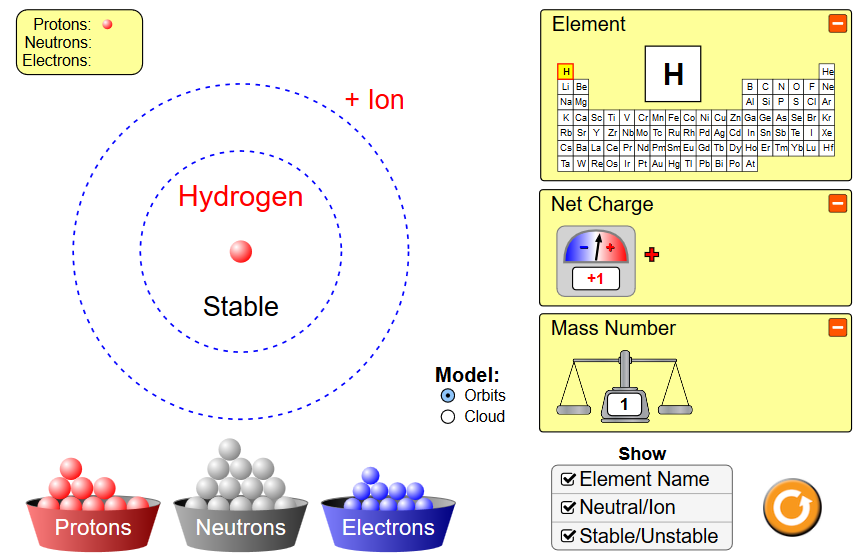 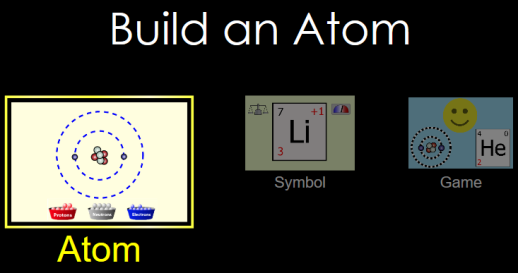 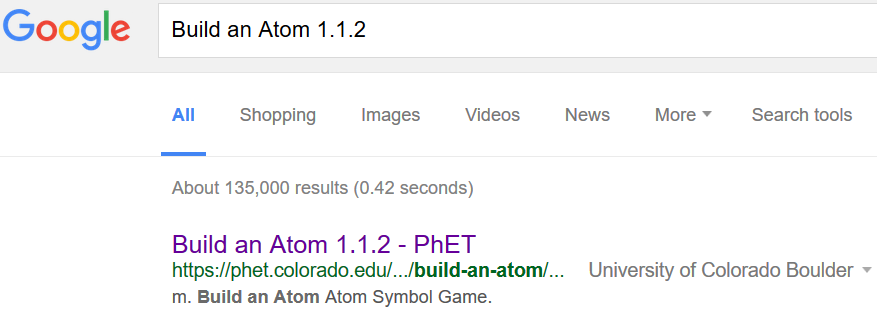 To create atoms, drag protons, neutrons and electrons onto and off of the “X”.1A. Make 3 stable atoms (not H!) Draw the atoms below1B. Make 3 unstable atoms (not H!). Draw atoms below: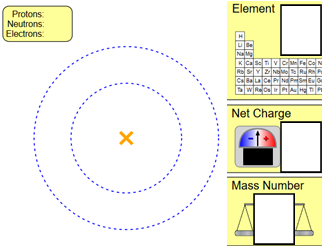 1C. You have just made unstable atoms. How can you make them stable?1D. What did you change to get the numbers in the box to change?Part 2: 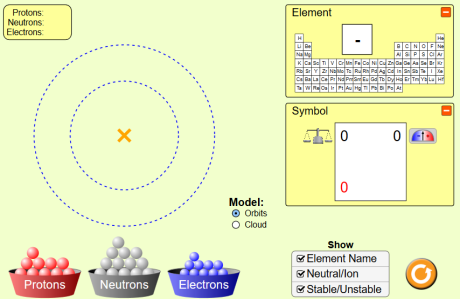 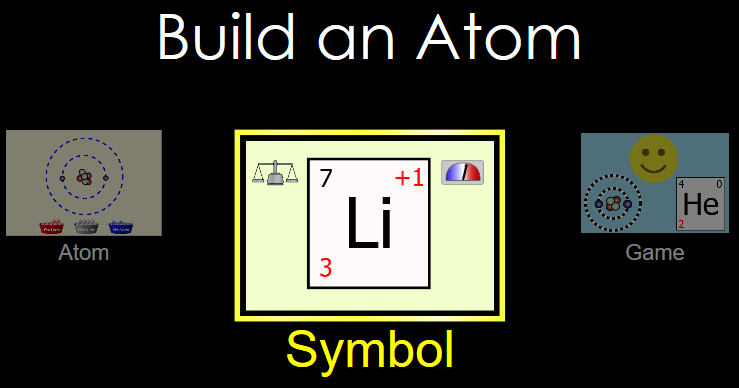 Directions:		2A 					2B click, open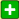 2C. Make 4 stable atoms (not H!) Fill in the 4 boxes for each stable atom: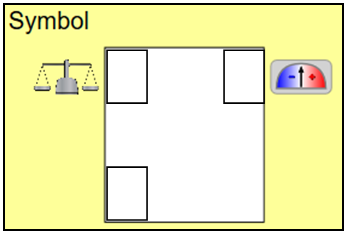 2D. Make 4 unstable atoms (not H!). Draw atoms below:2E. Can you make 3 different stable atoms that are the same element with a different mass? How? 2F. Can you make 3 different stable atoms that are the same element with a different charge? How? 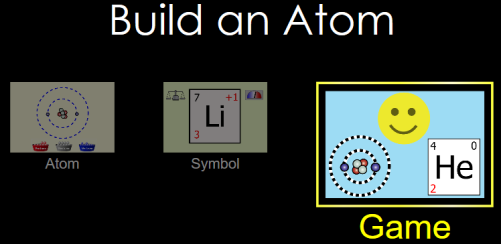 Part 3 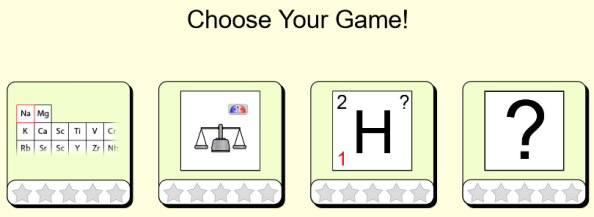 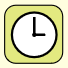 			3A					3B				3C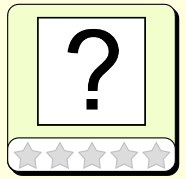 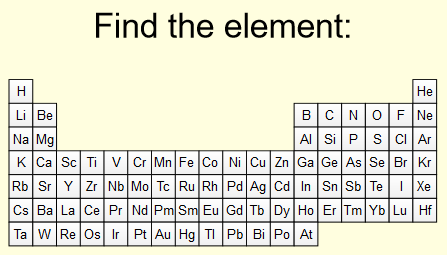 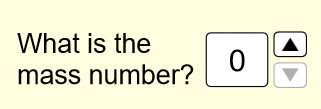 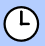 